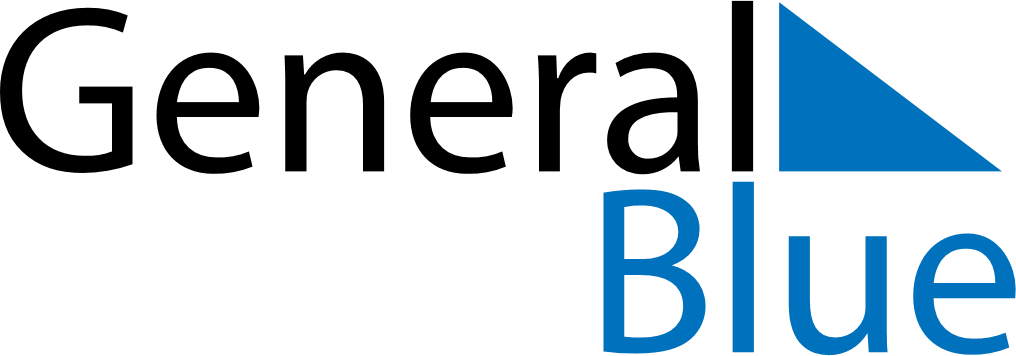 Weekly CalendarFebruary 25, 2019 - March 3, 2019Weekly CalendarFebruary 25, 2019 - March 3, 2019Weekly CalendarFebruary 25, 2019 - March 3, 2019Weekly CalendarFebruary 25, 2019 - March 3, 2019Weekly CalendarFebruary 25, 2019 - March 3, 2019Weekly CalendarFebruary 25, 2019 - March 3, 2019MONDAYFeb 25TUESDAYFeb 26TUESDAYFeb 26WEDNESDAYFeb 27THURSDAYFeb 28FRIDAYMar 01SATURDAYMar 02SUNDAYMar 03